ПРОТОКОЛ № _____Доп. Вр.                    в пользу                                           Серия 11-метровых                    в пользу                                            Подпись судьи : _____________________ /_________________________ /ПредупрежденияУдаленияПредставитель принимающей команды: ______________________ / _____________________ Представитель команды гостей: _____________________ / _________________________ Замечания по проведению игры ______________________________________________________________________________________________________________________________________________________________________________________________________________________________________________________________________________________________________________________________________________________________________________________________________________________________________________________________________________________________________________________________Травматические случаи (минута, команда, фамилия, имя, номер, характер повреждения, причины, предварительный диагноз, оказанная помощь): _________________________________________________________________________________________________________________________________________________________________________________________________________________________________________________________________________________________________________________________________________________________________________________________________________________________________________Подпись судьи:   _____________________ / _________________________Представитель команды: ______    __________________  подпись: ___________________    (Фамилия, И.О.)Представитель команды: _________    _____________ __ подпись: ______________________                                                             (Фамилия, И.О.)Лист травматических случаевТравматические случаи (минута, команда, фамилия, имя, номер, характер повреждения, причины, предварительный диагноз, оказанная помощь)_______________________________________________________________________________________________________________________________________________________________________________________________________________________________________________________________________________________________________________________________________________________________________________________________________________________________________________________________________________________________________________________________________________________________________________________________________________________________________________________________________________________________________________________________________________________________________________________________________________________________________________________________________________________________________________________________________________________________________________________________________________________________________________________________________________________________________________________________________________________________________________________________________________________________________________________________________________________________________________________________________________________________________________________________________________________________________________________________________________________________________________Подпись судьи : _________________________ /________________________/ 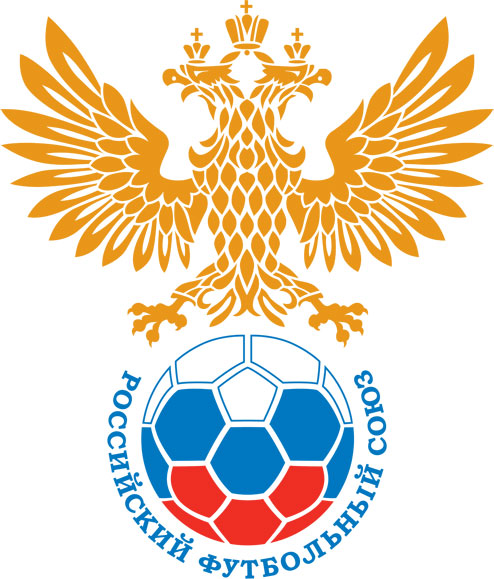 РОССИЙСКИЙ ФУТБОЛЬНЫЙ СОЮЗМАОО СФФ «Центр»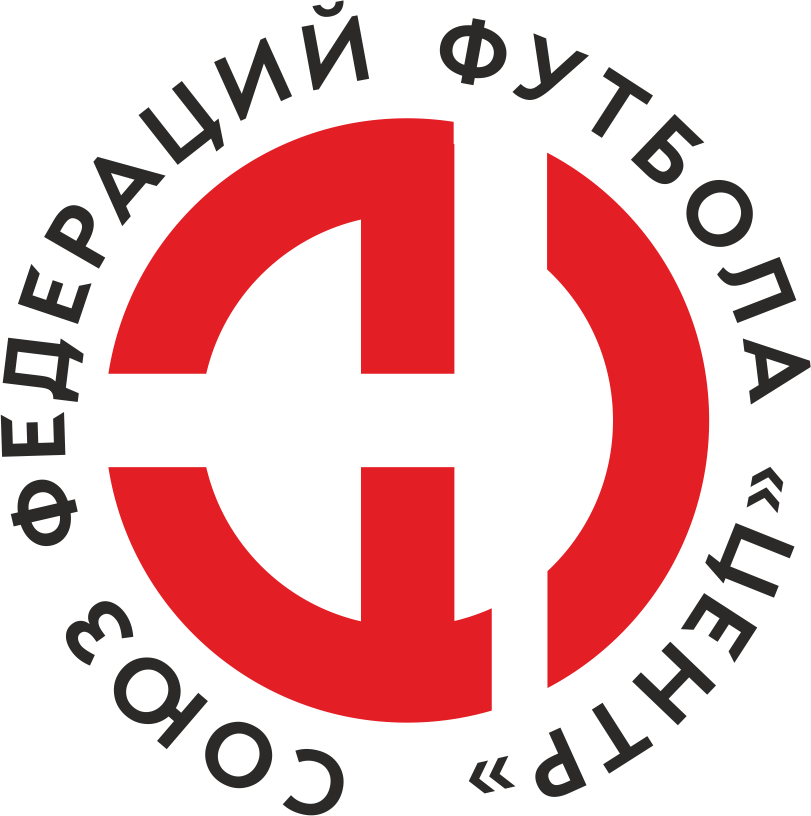    Первенство России по футболу среди команд III дивизиона, зона «Центр» _____ финала Кубка России по футболу среди команд III дивизиона, зона «Центр»Стадион «Локомотив» (Тамбов)Дата:14 октября 2022Академия футбола (Тамбов)Академия футбола (Тамбов)Академия футбола (Тамбов)Академия футбола (Тамбов)Металлург-Оскол (Старый Оскол)Металлург-Оскол (Старый Оскол)команда хозяевкоманда хозяевкоманда хозяевкоманда хозяевкоманда гостейкоманда гостейНачало:14:00Освещение:Естественное Естественное Количество зрителей:0Результат:0:4в пользуМеталлург-Оскол (Старый Оскол)1 тайм:0:3в пользув пользу Металлург-Оскол (Старый Оскол)Судья:Латынцев Никита  (Воронеж)кат.3 кат.1 помощник:Игумнов Илья  Волгоградкат.3 кат.2 помощник:Ершов Максим  Волгоградкат.3 кат.Резервный судья:Резервный судья:Ахунянов Даниилкат.3 кат.Инспектор:Плохих Алексей Юрьевич  ВоронежПлохих Алексей Юрьевич  ВоронежПлохих Алексей Юрьевич  ВоронежПлохих Алексей Юрьевич  ВоронежДелегат:СчетИмя, фамилияКомандаМинута, на которой забит мячМинута, на которой забит мячМинута, на которой забит мячСчетИмя, фамилияКомандаС игрыС 11 метровАвтогол0:1Василий ШаталовМеталлург-Оскол (Старый Оскол)220:2Юрий АндрейченкоМеталлург-Оскол (Старый Оскол)280:3Сергей КудринМеталлург-Оскол (Старый Оскол)430:4Василий ШаталовМеталлург-Оскол (Старый Оскол)56Мин                 Имя, фамилия                          КомандаОснованиеРОССИЙСКИЙ ФУТБОЛЬНЫЙ СОЮЗМАОО СФФ «Центр»РОССИЙСКИЙ ФУТБОЛЬНЫЙ СОЮЗМАОО СФФ «Центр»РОССИЙСКИЙ ФУТБОЛЬНЫЙ СОЮЗМАОО СФФ «Центр»РОССИЙСКИЙ ФУТБОЛЬНЫЙ СОЮЗМАОО СФФ «Центр»РОССИЙСКИЙ ФУТБОЛЬНЫЙ СОЮЗМАОО СФФ «Центр»РОССИЙСКИЙ ФУТБОЛЬНЫЙ СОЮЗМАОО СФФ «Центр»Приложение к протоколу №Приложение к протоколу №Приложение к протоколу №Приложение к протоколу №Дата:14 октября 202214 октября 202214 октября 202214 октября 202214 октября 2022Команда:Команда:Академия футбола (Тамбов)Академия футбола (Тамбов)Академия футбола (Тамбов)Академия футбола (Тамбов)Академия футбола (Тамбов)Академия футбола (Тамбов)Игроки основного составаИгроки основного составаЦвет футболок: синие       Цвет гетр: синиеЦвет футболок: синие       Цвет гетр: синиеЦвет футболок: синие       Цвет гетр: синиеЦвет футболок: синие       Цвет гетр: синиеНЛ – нелюбительНЛОВ – нелюбитель,ограничение возраста НЛ – нелюбительНЛОВ – нелюбитель,ограничение возраста Номер игрокаЗаполняется печатными буквамиЗаполняется печатными буквамиЗаполняется печатными буквамиНЛ – нелюбительНЛОВ – нелюбитель,ограничение возраста НЛ – нелюбительНЛОВ – нелюбитель,ограничение возраста Номер игрокаИмя, фамилияИмя, фамилияИмя, фамилия16Николай Славин (к)Николай Славин (к)Николай Славин (к)4Алексей Дубинин Алексей Дубинин Алексей Дубинин 2Владислав Пушкин Владислав Пушкин Владислав Пушкин 21Вячеслав Пузиков Вячеслав Пузиков Вячеслав Пузиков НЛ7Виталия Запрудских Виталия Запрудских Виталия Запрудских 68Илья Лосев Илья Лосев Илья Лосев НЛОВ20Александр Малин Александр Малин Александр Малин 19Всеволод Алексеев Всеволод Алексеев Всеволод Алексеев 8Владислав Конырев Владислав Конырев Владислав Конырев НЛОВ6Александр Новиков Александр Новиков Александр Новиков НЛОВ10Дмитрий Кольтюков Дмитрий Кольтюков Дмитрий Кольтюков Запасные игроки Запасные игроки Запасные игроки Запасные игроки Запасные игроки Запасные игроки 12Тихон ВысотинТихон ВысотинТихон Высотин3Алексей ПоповАлексей ПоповАлексей Попов5Егор ПликинЕгор ПликинЕгор Пликин17Денис СамойловДенис СамойловДенис Самойлов18Вячеслав ШабановВячеслав ШабановВячеслав Шабанов22Денис ЧеремисинДенис ЧеремисинДенис Черемисин15Станислав КарелинСтанислав КарелинСтанислав Карелин14Данила ИнякинДанила ИнякинДанила Инякин88Иван ДокудовскийИван ДокудовскийИван Докудовский11Максим ТугушевМаксим ТугушевМаксим Тугушев30Даниил ВолодинДаниил ВолодинДаниил ВолодинТренерский состав и персонал Тренерский состав и персонал Фамилия, имя, отчествоФамилия, имя, отчествоДолжностьДолжностьТренерский состав и персонал Тренерский состав и персонал 1Максим Александрович МысинГлавный тренерГлавный тренерТренерский состав и персонал Тренерский состав и персонал 2Вячеслав Вячеславович ГоляковНачальник командыНачальник команды34567ЗаменаЗаменаВместоВместоВместоВышелВышелВышелВышелМинМинСудья: _________________________Судья: _________________________Судья: _________________________11Всеволод АлексеевВсеволод АлексеевВсеволод АлексеевДенис СамойловДенис СамойловДенис СамойловДенис Самойлов464622Виталия ЗапрудскихВиталия ЗапрудскихВиталия ЗапрудскихЕгор ПликинЕгор ПликинЕгор ПликинЕгор Пликин4646Подпись Судьи: _________________Подпись Судьи: _________________Подпись Судьи: _________________33Александр НовиковАлександр НовиковАлександр НовиковМаксим ТугушевМаксим ТугушевМаксим ТугушевМаксим Тугушев4646Подпись Судьи: _________________Подпись Судьи: _________________Подпись Судьи: _________________44Александр МалинАлександр МалинАлександр МалинДаниил ВолодинДаниил ВолодинДаниил ВолодинДаниил Володин646455Илья ЛосевИлья ЛосевИлья ЛосевСтанислав КарелинСтанислав КарелинСтанислав КарелинСтанислав Карелин757566Владислав КоныревВладислав КоныревВладислав КоныревВячеслав ШабановВячеслав ШабановВячеслав ШабановВячеслав Шабанов757577        РОССИЙСКИЙ ФУТБОЛЬНЫЙ СОЮЗМАОО СФФ «Центр»        РОССИЙСКИЙ ФУТБОЛЬНЫЙ СОЮЗМАОО СФФ «Центр»        РОССИЙСКИЙ ФУТБОЛЬНЫЙ СОЮЗМАОО СФФ «Центр»        РОССИЙСКИЙ ФУТБОЛЬНЫЙ СОЮЗМАОО СФФ «Центр»        РОССИЙСКИЙ ФУТБОЛЬНЫЙ СОЮЗМАОО СФФ «Центр»        РОССИЙСКИЙ ФУТБОЛЬНЫЙ СОЮЗМАОО СФФ «Центр»        РОССИЙСКИЙ ФУТБОЛЬНЫЙ СОЮЗМАОО СФФ «Центр»        РОССИЙСКИЙ ФУТБОЛЬНЫЙ СОЮЗМАОО СФФ «Центр»        РОССИЙСКИЙ ФУТБОЛЬНЫЙ СОЮЗМАОО СФФ «Центр»Приложение к протоколу №Приложение к протоколу №Приложение к протоколу №Приложение к протоколу №Приложение к протоколу №Приложение к протоколу №Дата:Дата:14 октября 202214 октября 202214 октября 202214 октября 202214 октября 202214 октября 2022Команда:Команда:Команда:Металлург-Оскол (Старый Оскол)Металлург-Оскол (Старый Оскол)Металлург-Оскол (Старый Оскол)Металлург-Оскол (Старый Оскол)Металлург-Оскол (Старый Оскол)Металлург-Оскол (Старый Оскол)Металлург-Оскол (Старый Оскол)Металлург-Оскол (Старый Оскол)Металлург-Оскол (Старый Оскол)Игроки основного составаИгроки основного составаЦвет футболок: черные   Цвет гетр:  черныеЦвет футболок: черные   Цвет гетр:  черныеЦвет футболок: черные   Цвет гетр:  черныеЦвет футболок: черные   Цвет гетр:  черныеНЛ – нелюбительНЛОВ – нелюбитель,ограничение возрастаНЛ – нелюбительНЛОВ – нелюбитель,ограничение возрастаНомер игрокаЗаполняется печатными буквамиЗаполняется печатными буквамиЗаполняется печатными буквамиНЛ – нелюбительНЛОВ – нелюбитель,ограничение возрастаНЛ – нелюбительНЛОВ – нелюбитель,ограничение возрастаНомер игрокаИмя, фамилияИмя, фамилияИмя, фамилия1Владислав Донцов Владислав Донцов Владислав Донцов 7Юрий Андрейченко Юрий Андрейченко Юрий Андрейченко 20Евгений Мерцалов Евгений Мерцалов Евгений Мерцалов 15Петр Москалюк Петр Москалюк Петр Москалюк 23Иван Христов Иван Христов Иван Христов 14Александр Черкасских (к)Александр Черкасских (к)Александр Черкасских (к)26Сергей Кудрин Сергей Кудрин Сергей Кудрин 8Денис Лутай Денис Лутай Денис Лутай 9Сергей Баркалов Сергей Баркалов Сергей Баркалов 17Валерий Харитонов Валерий Харитонов Валерий Харитонов 10Василий Шаталов Василий Шаталов Василий Шаталов Запасные игроки Запасные игроки Запасные игроки Запасные игроки Запасные игроки Запасные игроки 16Роман КлюкинРоман КлюкинРоман Клюкин18Матвей ЦойМатвей ЦойМатвей Цой24Сергей КузнецовСергей КузнецовСергей Кузнецов28Антон СушковАнтон СушковАнтон Сушков21Александр ФроловАлександр ФроловАлександр Фролов11Павел КолчевПавел КолчевПавел Колчев4Станислав СергеевСтанислав СергеевСтанислав СергеевТренерский состав и персонал Тренерский состав и персонал Фамилия, имя, отчествоФамилия, имя, отчествоДолжностьДолжностьТренерский состав и персонал Тренерский состав и персонал 1Олег Николаевич ГрицкихДиректорДиректорТренерский состав и персонал Тренерский состав и персонал 2Владимир Николаевич ЗиничГлавный тренерГлавный тренер3Александр Викторович Карапузов ТренерТренер4Владимир Алексеевич КопаевНачальник командыНачальник команды567Замена Замена ВместоВместоВышелМинСудья : ______________________Судья : ______________________11Петр МоскалюкПетр МоскалюкМатвей Цой5222Василий ШаталовВасилий ШаталовСергей Кузнецов58Подпись Судьи : ______________Подпись Судьи : ______________Подпись Судьи : ______________33Сергей БаркаловСергей БаркаловАнтон Сушков72Подпись Судьи : ______________Подпись Судьи : ______________Подпись Судьи : ______________44Александр ЧеркасскихАлександр ЧеркасскихАлександр Фролов7755Валерий ХаритоновВалерий ХаритоновПавел Колчев7966Денис ЛутайДенис ЛутайСтанислав Сергеев8377        РОССИЙСКИЙ ФУТБОЛЬНЫЙ СОЮЗМАОО СФФ «Центр»        РОССИЙСКИЙ ФУТБОЛЬНЫЙ СОЮЗМАОО СФФ «Центр»        РОССИЙСКИЙ ФУТБОЛЬНЫЙ СОЮЗМАОО СФФ «Центр»        РОССИЙСКИЙ ФУТБОЛЬНЫЙ СОЮЗМАОО СФФ «Центр»   Первенство России по футболу среди футбольных команд III дивизиона, зона «Центр» _____ финала Кубка России по футболу среди футбольных команд III дивизиона, зона «Центр»       Приложение к протоколу №Дата:14 октября 2022Академия футбола (Тамбов)Металлург-Оскол (Старый Оскол)команда хозяевкоманда гостей